Положениео проведении городской конкурсной программы«Безопасная волна – 2020»Вода – уникальный источник жизни, символ мироздания и залог здоровья. Много радости приносит детям и взрослым купание, плавание, прогулки на катерах и лодках. Но даже спокойная водная гладь, несмотря на кажущуюся безопасность, таит в себе угрозы. Основными причинами гибели детей и подростков являются:  неумение плавать и несоблюдение правил купания и мер безопасности на воде.1. Цель и задачи городской программы1.1.Целью конкурсной программы является  создание условий  для формирования общественного сознания и гражданской позиции подростков в области охраны жизни и здоровья людей на водных объектах; предупреждение несчастных случаев (гибели и травматизма) на воде, возникающих по причине не соблюдения правил безопасности детьми и взрослыми.2. Основные задачи 2.1Основные задачи программы:- закрепление знаний подростков о причинах несчастных случаев и правилах безопасного поведения на водных объектах;-расширение кругозора участников о природе родного края,  закрепление знаний о водоемах Омской области; -совершенствование умений и навыков по  использованию подручных средств и спасательных устройств, оказанию первой помощи пострадавшим  на воде; -развитие творческих способностей подростков, привлечение их к пропаганде правил безопасного поведения на воде;-воспитание культуры водопользования и готовности к правильным действиям в экстремальных ситуациях на воде.3. Организаторы конкурсной программы3.1. Департамент образования Администрации города Омска, Главное управление МЧС России по Омской области, Государственная инспекция по маломерным судам МЧС России по Омской области, ОРО Россоюзспас, бюджетное образовательное учреждение дополнительного образования города Омска «Центр творчества «Созвездие».4. Участники4.1. Команды образовательных учреждений города Омска всех видов и типов.                             Возраст участников -13-14 лет. 4.2. Состав команды - 6 человек.5 .Сроки проведения5.1.Оргкомитет: в сентябре 2019 года (дата по согласованию) на базе БОУ ДО города Омска «Центр творчества «Созвездие» (Ленина, 36), т.31-25-63.5.2. Городская конкурсная программа проходит в 3 этапа:- отборочный  тур (онлайн-тестирование), творческий этап (разработка листовки по безопасности), финал программы состоится в феврале 2020 года5.3. Дата, время, место проведенияэтапов программы будут сообщены дополнительно через телефонограмму в образовательные учреждениягорода Омска всех видов и типов.6. Условия конкурсной программы6.1.Отборочный тур проводится в режиме онлайн – тестирования. Участники команд отвечают на вопросы теста и выбирают правильный ответ. Вопросы ориентированы на правила безопасности на воде.6.2.Онлайн – тестирование будет доступно в день отборочного тура с 10.00 до 17.00 на сайте «Центр творчества «Созвездие» в разделе «Городской Центр по направлению «Профилактика. Безопасность. ЗОЖ. –Безопасная волна- «Онлайн - тестирование». Время прохождения теста - 40 минут. После окончания установленного времени доступ к тесту будет закрыт.6.3.В творческом этапе принимают участие 12 команд, набравших наибольшее количество баллов в отборочном туре. Командам необходимо разработать листовку по безопасности на воде для школьников. Возможные темы листовок: «Безопасность на воде в летнее (зимнее) время», «Правила поведения при купании в водоеме», «Правила поведения на пляже», «Способы спасения людей на водоемах» и т.п.6.4.Листо́вка — вид агитационной или информационной литературы, лист бумаги с текстом и иллюстрациями. Листовки должны быть выполнены на листе бумаги формата А4, в компьютерном, цветном варианте; содержать только лицевую сторону.   Обязательным является использование текста и изображений. Использование фотографий, графиков, рисунков, и т.п. не должно превышать 30% от общей информации. Содержание листовки должно полностью соответствовать тематике конкурса. 6.5.Критерии оценки творческих работ: глубина эмоционального воздействия; отсутствие ошибок в изложении материала, его доступность; соответствие изображений содержанию текста; красочность, оригинальность подачи материала; возможность широкого использования при проведении мероприятий по пропаганде безопасного поведения на воде.	Творческие работы предоставляются в электронном варианте по адресу:cdt-bezopas@yandex.ru в период проведения творческого этапа конкурсной программы (согласно телефонограмме).6.6. В финал проходят 6 команд – победители творческого тура, набравшие наибольшее количество баллов. В день  проведения финала руководителям иметь копии свидетельств о рождении участников команды.Финалпроходит в форме  игры по станциям:«Водоемы Омской области» (знание водоемов Омской области, их особенностей);«Спасение на воде» (умение использовать подручные и специальные спасательные устройства);«Спасательный круг» (умение проводить спасение с помощью спасательного круга);«Первая помощь при утоплении» (умение оказывать помощь пострадавшему, извлеченному из воды, приемы сердечно-легочной реанимации);«Сигналы бедствия» (знания основных сигналов бедствий, способов их подачи)«Спасательные узлы» (знание основных спасательных узлов, умение их завязывать).7. Подведение итогов. Награждение7.1. В составе жюри специалисты ГУ МЧС России по Омской области, ГИМС, ОРО Россоюзспаса, департамента образования Администрации города Омска, Всероссийского добровольного пожарного общества, Центра творчества «Созвездие».7.2. Команды-победители  отборочного тура и его участники получают электронный сертификат победителя (участника) отборочного тура городской конкурсной программы «Безопасная волна», БОУ ДО города Омска «ЦТ «Созвездие», ГУ МЧС России по Омской области,  который будет размещен на сайте  http://www.sozvezdieomsk.ru/.7.3. Команды-победители творческого этапа (1, 2, 3 место) и его участники получают электронный сертификат победителя (участника)  творческого этапа городской конкурсной программы «Безопасная волна» БОУ ДО г. Омска «ЦТ «Созвездие», ГУ МЧС России по Омской области, ОРО Россоюзспаса.7.4. Команды-победители программы (1, 2, 3 место) определяются по наименьшему количеству штрафных баллов в финале. Команды – победители и участники финала  награждаются дипломами департамента образования Администрации  города Омска, ГУ МЧС России по Омской области, ОРО Россоюзспаса.Примечание* Расходы на проезд и питание участников соревнований за счет средств направляющей организации.Информационная поддержка: сайт БОУ ДО г. Омска «ЦТ «Созвездие»-http://www.sozvezdieomsk.ru/;                  сайт ГУ МЧС России по Омской области-http://55.mchs.gov.ru/.                               электронная почта:cdt-bezopas@yandex.ru.Электронная почта: mchs.pro@mail.ruСправки по телефону: 31-25-63Открытая  конкурсная программа «Безопасная волна 2020»23 января 2020 года  стартует  открытая  конкурсная программа «Безопасная волна - 2020», согласно консолидированному плану работы городского Центра по направлению «Профилактика. Безопасность. ЗОЖ».  Организаторы конкурса: департамент образования Администрации города Омска, ГУ МЧС России по Омской области, БОУ ДО города Омска «Центр творчества «Созвездие». Отборочный  тур для команд города Омска и Омской области будет проходить в формате  онлайн-тестирования в течение двух дней 23 и 24 января 2020 года  с 10-00 до 17-00 (ссылка размещена на титульной странице сайта Центра творчества «Созвездие» http://www.sozvezdieomsk.ru/, войти через клик эмблемы /Безопасная волна/). Информация и материалы для подготовки к  этапам конкурса доступны по ссылке http://www.sozvezdieomsk.ru/ 7-21 февраля 2020 года проходил второй этап открытой конкурсной программы «Безопасная волна 2020». Команды разрабатывали   листовку по правилам безопасного поведения  на водных объектах.  Условия полуфинала доступны по ссылке http://www.sozvezdieomsk.ru.По итогам голосования  в финал вышли 7 команд с наибольшим количеством баллов. Для участников финала  конкурса «Безопасная волна 2020», с целью подготовки к одному из конкурсных испытаний, на базе Ресурсного центра по поддержке добровольчества в ЧС  (ул. Авангардная 8) состоятся  мастер-классы по оказанию первой помощи (сердечно-легочная реанимация), согласно временному графику:17 февраля 2020 в 14-00 – БОУ СОШ № 7817 февраля 2020 в 15-00 – БОУ СОШ № 14218 февраля 2020 в 14-00 – БОУ СОШ № 3218 февраля 2020 в 15-00 – БОУ СОШ № 12019 февраля 2020 в 14-00 – БОУ СОШ № 2325 марта  2020 года  в 12:00   на базе  БОУ г. Омска «СОШ  № 55» (ул. Мельничная, д. 4) состоится  финал  открытой городской  конкурсной  программы  «Безопасная волна-2020», согласно консолидированному плану работы городского  Центра по направлению «Профилактика. Безопасность. ЗОЖ».  Организаторами мероприятия выступают: Департамент образования Администрации города Омска,  ГУ МЧС России по Омской области,  БОУ ДО г. Омска «ЦТ «Созвездие». Информация о заданиях финала размещена  на  сайте: http://www.sozvezdieomsk.ru  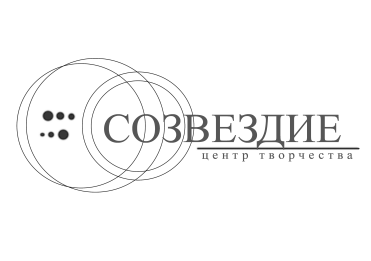 БЮДЖЕТНОЕ ОБРАЗОВАТЕЛЬНОЕ УЧРЕЖДЕНИЕДОПОЛНИТЕЛЬНОГО ОБРАЗОВАНИЯ ГОРОДА ОМСКА«ЦЕНТР ТВОРЧЕСТВА  «СОЗВЕЗДИЕ»(БОУ ДО г. Омска «ЦТ «Созвездие»)644010, Омск, Ленина ул., д.36, тел.: (3812) 31-25-63, факс: (3812) 31-23-22, http: http://www.sozvezdieomsk.ru/, E-mail: cdt-sozvezdie@yandex.ruОКПО 42046186, ОГРН 1025500981440, ИНН  5504035932 / КПП  550401001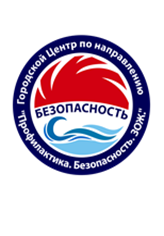                                              Реализация плана работы городского Центра  по направлению «Профилактика. Безопасность. ЗОЖ»  на 2019-2020 учебный годИнформационная справка о проведении  отборочного этапа открытой городской конкурсной программы «Безопасная волна 2020»Согласно  консолидированному  плану  работы городского Центра по направлению «Профилактика. Безопасность. ЗОЖ» 21  января  2020 года стартовала открытая конкурсная программа «Безопасная волна 2020. Организаторами конкурсной программы выступают: департамент образования Администрации города Омска, бюджетное образовательное учреждение дополнительного образования  города Омска «Центр творчества «Созвездие»,   ГУ МЧС России по Омской области,  Россоюзспас и  Всероссийское детско-юношеское общественное движение «Школа Безопасности».  Цель программы: создание условий  для формирования общественного сознания и гражданской позиции подростков в области охраны жизни и здоровья людей на водных объектах; предупреждение несчастных случаев на воде, возникающих по причине несоблюдения правил безопасности детьми и взрослыми.Отборочный этап для обучающихся города Омска проходил 21 и 22 января 2020 года в режиме онлайн-тестирования. Команды школьников из 6 человек под руководством своих педагогов садились у школьных компьютеров и в течение 40 минут выполняли тестовые задания. Вопросы теста были ориентированы  на предупреждение несчастных случаев на воде,  алгоритмов  оказания первой помощи пострадавшему при различных типах утопления, правила безопасности на водных объектах  в зимний  и летний период. В отборочном туре программы приняли участие 153 команды из 111  образовательных учреждений  Омска и Омской области. Всего повторили правила безопасного поведения на водных объектах 878 юных омича.По результатам отборочного тура (онлайн тестирования) в полуфинал вышли   24 команды   с наибольшим количеством баллов. Это образовательные учреждения города Омска и Омской области СОШ: №№ 23, 32, 44, 45, 53, 59, 78, 113, 120, 142, 152, Общеобразовательное учреждение "Пристанская школа" Таврического района, МОБУ Тюкалинский лицей, МБОУ ДО Павлоградского района "Детско-юношеский центр им. П.Н. Гранатюка",  МОБУ "Коршуновская СОШ Тюкалинского МР, БОУ ДО Большеуковского МР "Центр развития творчества детей и юношества", ОУ "Таврическая школа", БОУ "Нагорно-Ивановская СОШ", МБОУ "Славянская СОШ" Шербакульского района, МБОУ "Глухониколаевская СШ им. Героя Советского Союза И. Я. Воронкова", МБОУ "Лузинская СОШ № 1", МБОУ "Богословская СОШ", МБОУ "Нижнеомская СШ№2", БОУ ДО города Омска "ЦТ "Созвездие", которые продолжили состязание в творческом этапе, команды разрабатывают  листовку по правилам безопасного поведения  на водных объектах.  Видеоотчет доступен для просмотра по ссылке  https://www.instagram.com/p/B7qEhjwhIZD/?igshid=1lpviufn84ff5                                            Методист БОУ  ДО города Омска «Центр творчества «Созвездие»                                                                              Виктория Анатольевна Лесовая (31-25-63).БЮДЖЕТНОЕ ОБРАЗОВАТЕЛЬНОЕ УЧРЕЖДЕНИЕДОПОЛНИТЕЛЬНОГО ОБРАЗОВАНИЯ ГОРОДА ОМСКА«ЦЕНТР ТВОРЧЕСТВА  «СОЗВЕЗДИЕ»(БОУ ДО г. Омска «ЦТ «Созвездие»)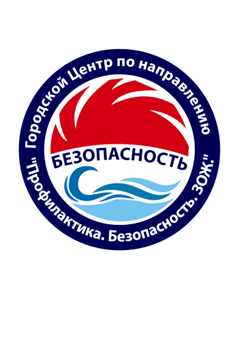 644010, Омск, Ленина ул., д.36, тел.: (3812) 31-25-63, факс: (3812) 31-23-22, http: http://www.sozvezdieomsk.ru/, E-mail: cdt-sozvezdie@yandex.ruОКПО 42046186, ОГРН 1025500981440, ИНН  5504035932 / КПП  550401001                                             Реализация плана работы городского Центра  по направлению «Профилактика. Безопасность. ЗОЖ»  на 2019-2020 учебный год      Информационная справка о проведениимастер-классов  «Сердечно-легочная реанимация» в рамках подготовки финалистов открытой городской конкурсной программы «Безопасная волна».Согласно  консолидированному  плану  работы городского Центра по направлению «Профилактика. Безопасность. ЗОЖ» в период с 17 по 19 февраля 2020 года на базе ресурсного центра по поддержке добровольчества в ЧС состоялись мастер-классы «Сердечно-легочная реанимация» для финалистов открытой городской конкурсной программы «Безопасная волна».  Организаторами конкурсной программы выступают: департамент образования Администрации города Омска, бюджетное образовательное учреждение дополнительного образования  города Омска «Центр творчества «Созвездие», ОРО Россоюзспас, Всероссийское детско-юношеское общественное движение «Школа Безопасности»  и  ГУ МЧС России по Омской области.  Команды образовательных учреждений  БОУ г. Омска СОШ №№ 23, 32, 78, 120, 142 успешно прошедшие теоретический и творческий этапы конкурсных испытаний, познакомились с навыками транспортировки пострадавшего на водном объекте, узнали о  методах  определения  характера травм, а также вспомнили об индивидуальных мерах защиты. Руководитель Омского регионального отделения Всероссийского детско-юношеского общественного движения «Школа Безопасности» Пантус Анастасия Олеговна отрабатывала с учащимися алгоритм извлечения пострадавшего из воды. Большую часть времени мастер-класса  отводилось   проведению сердечно-легочной реанимации на современном манекене, снабженным электронным табло, на котором отображается правильность выполнения сердечно-легочной реанимации. Председатель Совета Омского регионального отделения  РОССОЮЗСПАСа Пономарев Александр Юрьевич сделал акцент  на характерные ошибки и недочеты при проведении СЛР, а также напомнил школьникам о личной безопасности при оказании первой доврачебной помощи.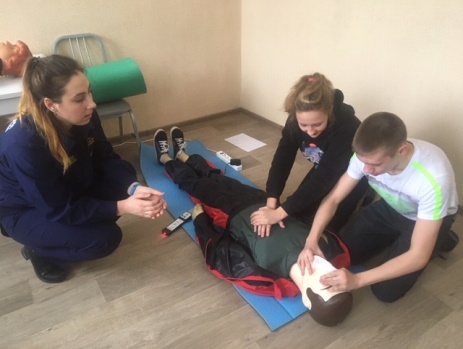 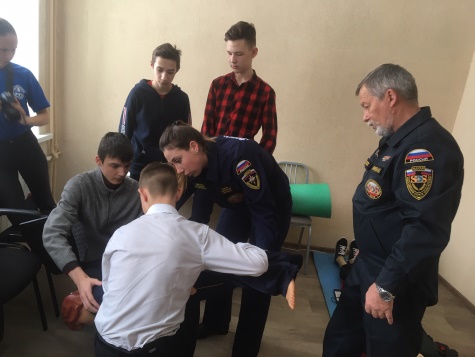 Видео отчет доступен по ссылке https://www.instagram.com/tv/B8yEuwKH8Mp/?utm_source=ig_web_copy_linkМетодист БОУ  ДО г. Омска «Центр творчества «Созвездие» Виктория Анатольевна Лесовая (31-25-63).Памяткадля участников финала городской программы « Безопасная волна - 2020», реализуемая в рамках консолидированного плана работы городского Центра по направлению «Профилактика. Безопасность. ЗОЖ». Дата проведения: 25.03. 2020 года.Время проведения: с 12-00 до 15-00часов.Дислокация: БОУ г. Омска «СОШ №55» (ул. Мельничная, д. 4).Программа мероприятия:Примечание*Участникам конкурсной программы  необходимо иметь при себе:1.  Сменную обувь.2. Принадлежности для бассейна: шапочка, купальный костюм (слитный купальник для девочек, плавки для мальчиков), нескользящая обувь!!!, мочалка, гель для душа, полотенце.3. Допуск на участие в соревнованиях в бассейне  (от медицинского работника на каждого ребенка или группу детей).4. Разрешение от родителей на обработку персональных данных, фото и видео съёмку (для каждого ребенка) - Приложение №1.5. Текст рапорта командира - Приложение №2.                                                                                                                                       Приложение №1.Согласие на обработку персональных данных учащегося от 4 до 14 летДиректору БОУ ДО г. Омска «ЦТ «Созвездие» Д.Н. ЖидковуФ.И.О. законного представителя___________________________Согласие на обработку персональных данных, фото – и видеосъёмку учащегосяВ соответствии с пунктом 4 статьи 9 Федерального закона «О персональных данных» № 152 – ФЗ от 27 июля 2006 годаЯ, ____________________________________________________________, дата рождения _____ ._____. _______.		фамилия, имя, отчество (полностью) законного представителя несовершеннолетнего			      число         месяц              годпаспорт:________________ выдан__________________________________________________________________________(серия, номер) 					(когда и кем выдан)место проживания:644__ __ __ ул. ___________________________________, дом _____, корпус _____, квартира _____, являясь законным представителем _______________________________________________________________________,						фамилия ,имя, отчество (полностью) несовершеннолетнегодата рождения _____ ._____. _______., свидетельство о рождении ______________________, выданное_______________      число         месяц              год					(серия, номер)			________________________________________________________________________________________________________,( когда и кем выдано)даю согласие на обработку его персональных данных бюджетному образовательному учреждению дополнительного образования города Омска «Центр творчества «Созвездие» (далее – Оператор), находящегося по адресу: г. Омск, 644010, ул. Ленина, д.36 в целях сбора, записи, систематизации, накопления, хранения, уточнения (обновления, изменения), использования, передачи (распространения, предоставления, доступа), обезличивания, блокирования, удаления, уничтожения персональных данных на срок 75 лет, а именно: (фамилия, имя, отчество, дата и место рождения; данные свидетельства о рождении (серия, номер, дата выдачи, наименование органа, выдавшего документ), гражданство; адрес места жительства (по месту регистрации и фактический) и дата регистрации по месту жительства или по месту пребывания; номера телефонов (мобильного и домашнего), в случае их регистрации на субъекта персональных данных или по адресу его места жительства (регистрации); сведения о получаемом образовании, на фото- и видеосъемку в одетом виде представляемого мною несовершеннолетнего в целях использования (публикации) фото- и видеоматериалов с его изображением на официальном сайте, стендах, рекламных роликах, фотовыставках и в печатной продукции в образовательных, информационных и иных некоммерческих целях.Целью обработки персональных данных является предоставление образовательных услуг по дополнительной общеобразовательной общеразвивающей программе и (или) программе развивающего/обучающего курса, участие в массовых и иных мероприятиях, проводимых Оператором; участие в конкурсах, выставках, соревнованиях, олимпиадах, фестивалях различного уровня, информационное обеспечение образовательной деятельности, соблюдение федеральных законов и иных нормативных правовых актов Российской Федерации.Настоящее согласие предоставляется на осуществление любых действий в отношении фото- и видеосъемки представляемого мною несовершеннолетнего, которые необходимы в целях, соответствующих деятельности Оператора, включая (без ограничений) сбор, систематизацию, накопление, хранение, уточнение (обновление, изменение), использование, обезличивание, блокирование, фото- и видео - материалов, а также осуществление любых иных действий с фото- и видеоматериалами. Оператор гарантирует, что обработка фото- и видеоматериалов осуществляется в соответствии с действующим законодательством. Обработка фото и видео материалов субъекта персональных данных будет производиться автоматизированным либо иным образом. Изображения не могут быть использованы Оператором способами, порочащими честь, достоинство и деловую репутацию представляемого мною несовершеннолетнего.Согласие дается свободно, своей волей в интересе представляемого мною несовершеннолетнего, вступает в силу со дня его подписания и действует до достижения целей обработки информации или в течение срока хранения информации.Я оставляю за собой право отозвать свое согласие посредством составления соответствующего письменного документа, который может быть направлен мной в адрес БОУ ДО г. Омска «ЦТ «Созвездие» по почте заказным письмом с уведомлением о вручении либо вручен лично под расписку представителю БОУ ДО г. Омска «ЦТ «Созвездие».Дата заполнения: «_____»____________ 20____ г.       /_____________/              _______________________________________(подпись)	(Ф.И.О.)Приложение №1.Текст рапорта командира:«Товарищ, главный судья!»Команда «___________» (название хором) школы № (лицея, гимназии) города Омскадля участия в финале открытой городской конкурсной программы «Безопасная волна -  2020» построены. Девиз __________(хором)! Капитан команды __________________________(фамилия, имя)Задания финала городской конкурсной программы «Безопасная волна-2020», 25 марта 2020г. 12-00Видеоотчеты доступны для просмотра по ссылкам: https://www.instagram.com/p/B7qEhjwhIZD/?igshid=1lpviufn84ff5;https://www.instagram.com/tv/B8yEuwKH8Mp/?utm_source=ig_web_copy_link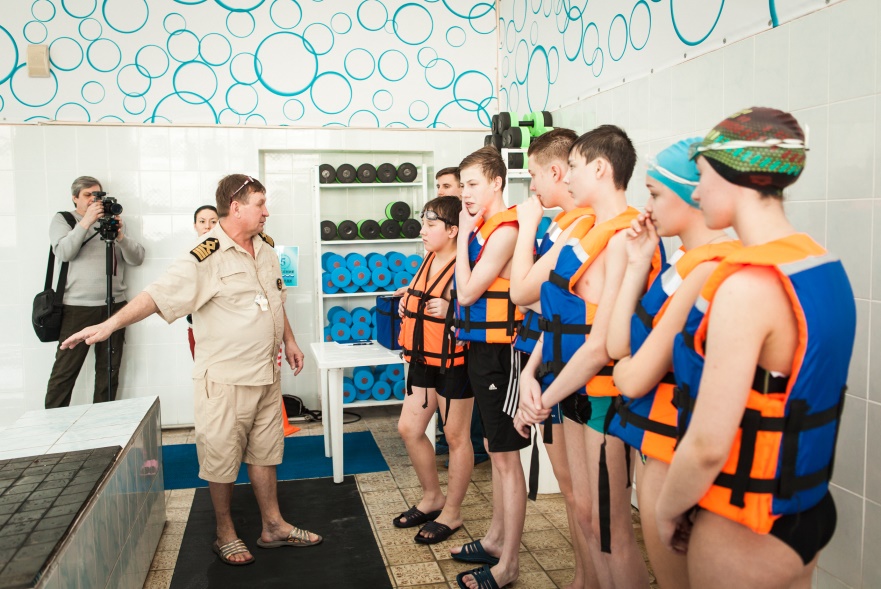 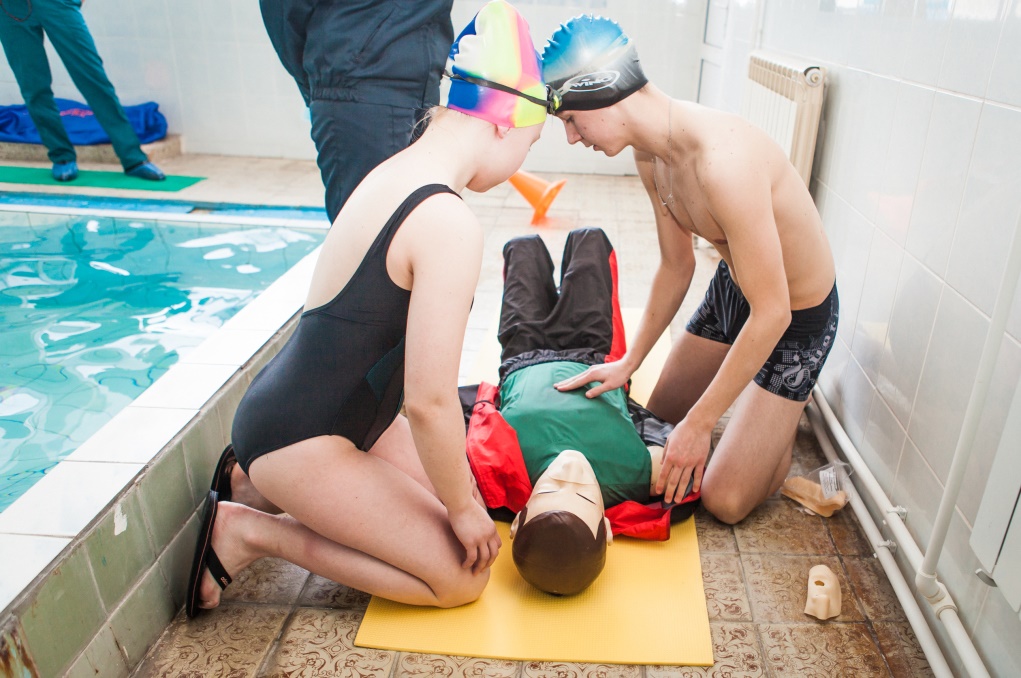 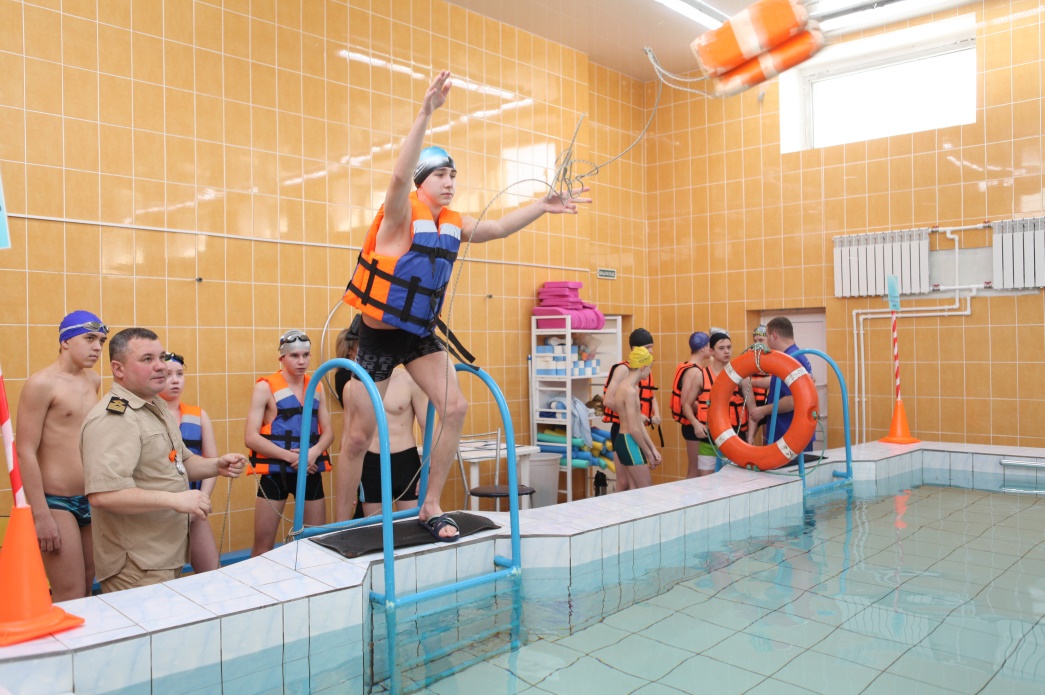 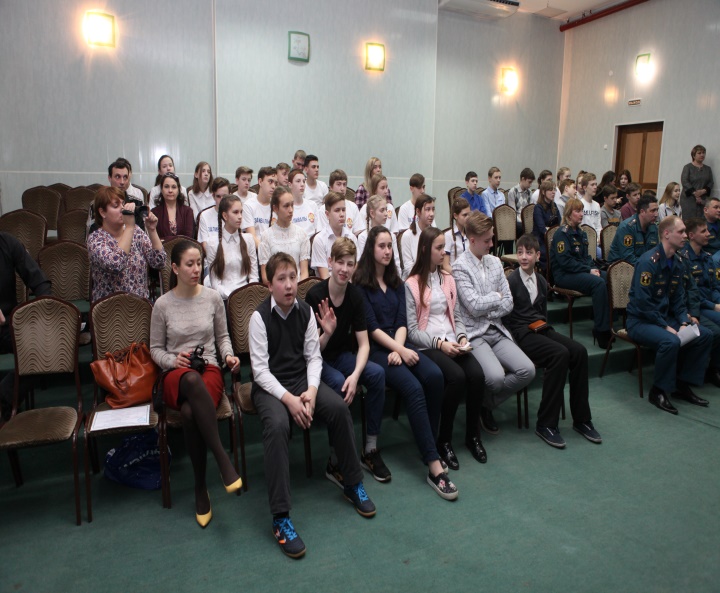 ВремяСодержание деятельностиМесто  проведения12-00  - 12-25.Торжественное открытие.Сдача рапорта командиров (Приложение №2)Актовый зал (1 этаж)12-30 - 13-50.Конкурсные испытания:Конкурсные испытания:12-30 - 13-50.1 станция -  «Чистый берег»Большой бассейн12-30 - 13-50.2 станция -  «Спасение на воде»Большой бассейн12-30 - 13-50.3 станция - «Спасательный круг»Малый бассейн12-30 - 13-50.4 станция - «Спасательный трос»Малый бассейн12-30 - 13-50.5 станция - «Первая помощь»Большой бассейн12-30 - 13-50.6 станция - «Сигналы бедствия»Зона у бассейна7 станция - « Юный спасатель»Зона у бассейна14-00 – 14-15.Свободное пребывание команд участников в бассейне.Большой бассейн14-00 – 14-15.Подготовка к торжественному закрытию программыАктовый зал14-15  - 14-30Торжественное закрытие программы. Награждение участников и победителей. Актовый зал№п/пЭтапМестоОборудованиеОтветственныйКол-во1.«Чистый берег»Б.бассейн2 дорожкиобъединеныбутылки 0,5л ( цветные) -12 шткорзины (ведра)-3 штсекундомер-1свисток-1МЧС22.«Транспортировка пострадавшего на воде»Б. бассейн2 дорожкиобъединеныманекен-1 шт.кранцы-4 шт.жилеты-6 шт.секундомер-1ГИМС23.«Спасательный круг!»малый бассейнспасательный круг-1жилеты-6секундомер-1свисток-1поплавок-1МЧС24«Спасательный трос»малый бассейнконец Александрова-1жилет-6секундомерпоплавок-1МЧС25«Первая помощь при утоплении»Б.бассейн + Зона около бассейна 1манекен, коврик-1 шт.секундомер-1Россоюзспас26Подача сигналов бедствияЗона около бассейна 2карточки с заданиямисекундомер-1Созвездие1